State of Nebraska
 VENDOR PERFORMANCE NOTICEState of Nebraska
 VENDOR PERFORMANCE NOTICEState of Nebraska
 VENDOR PERFORMANCE NOTICEState of Nebraska
 VENDOR PERFORMANCE NOTICEState of Nebraska
 VENDOR PERFORMANCE NOTICEState of Nebraska
 VENDOR PERFORMANCE NOTICEState of Nebraska
 VENDOR PERFORMANCE NOTICEState of Nebraska
 VENDOR PERFORMANCE NOTICE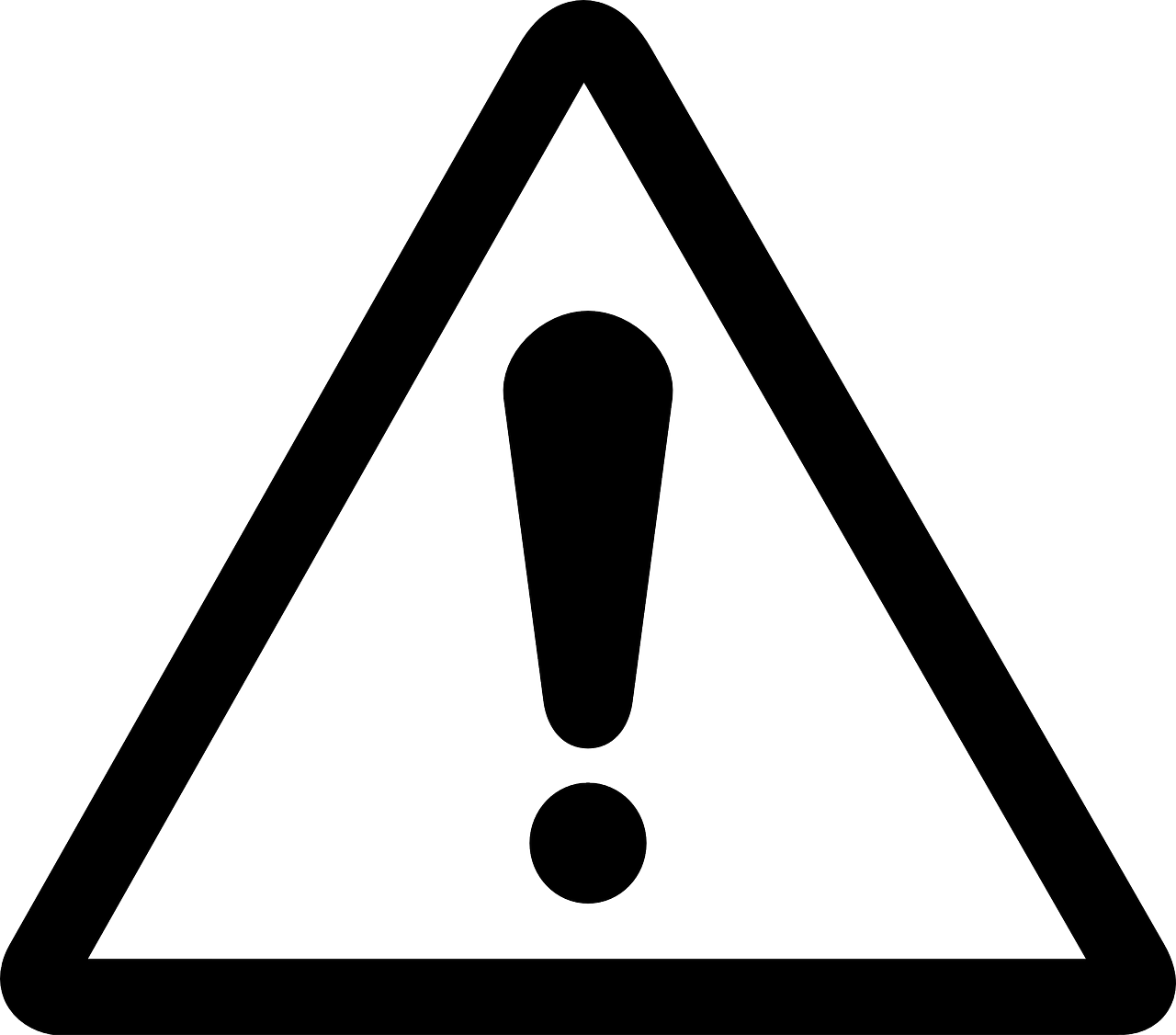 TODAY’S DATE:  TODAY’S DATE:  TODAY’S DATE:  TODAY’S DATE:  TODAY’S DATE:  TODAY’S DATE:  TODAY’S DATE:  TODAY’S DATE:  TODAY’S DATE:  [REMOVE YELLOW HIGHLIGHTING & DELETE RED HIGHLIGHTED AREAS BEFORE SENDING: 
Vendor Performance Notices must be approved by your agency and should be reviewed by your agency’s legal counsel.  If the referenced contract is owned & maintained by the SPB, the VPN and supporting documentation must then be sent to DAS Materiel/SPB for review at: AS.MATERIELPURCHASING@nebraska.gov.  Upon approval notification, you may proceed to send to the vendor. 

See Vendor Performance Program Guide for full resolution process at:https://das.nebraska.gov/materiel/VendorPerformance.html]INSERT VENDOR COMPANY NAMEATTN:   INSERT VENDOR CONTACT NAMEINSERT VENDOR E-MAIL ADDRESS 
VENDOR AB#: INSERT VENDOR AB # (E1)PLEASE BE ADVISED: 

The State of Nebraska, INSERT YOUR AGENCY NAME, has identified non-compliance and/or unsatisfactory performance of Contract: INSERT CONTRACT / PURCHASE ORDER #(s). Please acknowledge receipt by completing and signing the Vendor Acknowledgement section of this notice, and returning to the contact listed below no later than INSERT REASONABLE DUE DATE.  Lack of response, or continued deficiencies, may be considered in future bid opportunities.[REMOVE YELLOW HIGHLIGHTING & DELETE RED HIGHLIGHTED AREAS BEFORE SENDING: 
Vendor Performance Notices must be approved by your agency and should be reviewed by your agency’s legal counsel.  If the referenced contract is owned & maintained by the SPB, the VPN and supporting documentation must then be sent to DAS Materiel/SPB for review at: AS.MATERIELPURCHASING@nebraska.gov.  Upon approval notification, you may proceed to send to the vendor. 

See Vendor Performance Program Guide for full resolution process at:https://das.nebraska.gov/materiel/VendorPerformance.html]INSERT VENDOR COMPANY NAMEATTN:   INSERT VENDOR CONTACT NAMEINSERT VENDOR E-MAIL ADDRESS 
VENDOR AB#: INSERT VENDOR AB # (E1)PLEASE BE ADVISED: 

The State of Nebraska, INSERT YOUR AGENCY NAME, has identified non-compliance and/or unsatisfactory performance of Contract: INSERT CONTRACT / PURCHASE ORDER #(s). Please acknowledge receipt by completing and signing the Vendor Acknowledgement section of this notice, and returning to the contact listed below no later than INSERT REASONABLE DUE DATE.  Lack of response, or continued deficiencies, may be considered in future bid opportunities.[REMOVE YELLOW HIGHLIGHTING & DELETE RED HIGHLIGHTED AREAS BEFORE SENDING: 
Vendor Performance Notices must be approved by your agency and should be reviewed by your agency’s legal counsel.  If the referenced contract is owned & maintained by the SPB, the VPN and supporting documentation must then be sent to DAS Materiel/SPB for review at: AS.MATERIELPURCHASING@nebraska.gov.  Upon approval notification, you may proceed to send to the vendor. 

See Vendor Performance Program Guide for full resolution process at:https://das.nebraska.gov/materiel/VendorPerformance.html]INSERT VENDOR COMPANY NAMEATTN:   INSERT VENDOR CONTACT NAMEINSERT VENDOR E-MAIL ADDRESS 
VENDOR AB#: INSERT VENDOR AB # (E1)PLEASE BE ADVISED: 

The State of Nebraska, INSERT YOUR AGENCY NAME, has identified non-compliance and/or unsatisfactory performance of Contract: INSERT CONTRACT / PURCHASE ORDER #(s). Please acknowledge receipt by completing and signing the Vendor Acknowledgement section of this notice, and returning to the contact listed below no later than INSERT REASONABLE DUE DATE.  Lack of response, or continued deficiencies, may be considered in future bid opportunities.[REMOVE YELLOW HIGHLIGHTING & DELETE RED HIGHLIGHTED AREAS BEFORE SENDING: 
Vendor Performance Notices must be approved by your agency and should be reviewed by your agency’s legal counsel.  If the referenced contract is owned & maintained by the SPB, the VPN and supporting documentation must then be sent to DAS Materiel/SPB for review at: AS.MATERIELPURCHASING@nebraska.gov.  Upon approval notification, you may proceed to send to the vendor. 

See Vendor Performance Program Guide for full resolution process at:https://das.nebraska.gov/materiel/VendorPerformance.html]INSERT VENDOR COMPANY NAMEATTN:   INSERT VENDOR CONTACT NAMEINSERT VENDOR E-MAIL ADDRESS 
VENDOR AB#: INSERT VENDOR AB # (E1)PLEASE BE ADVISED: 

The State of Nebraska, INSERT YOUR AGENCY NAME, has identified non-compliance and/or unsatisfactory performance of Contract: INSERT CONTRACT / PURCHASE ORDER #(s). Please acknowledge receipt by completing and signing the Vendor Acknowledgement section of this notice, and returning to the contact listed below no later than INSERT REASONABLE DUE DATE.  Lack of response, or continued deficiencies, may be considered in future bid opportunities.[REMOVE YELLOW HIGHLIGHTING & DELETE RED HIGHLIGHTED AREAS BEFORE SENDING: 
Vendor Performance Notices must be approved by your agency and should be reviewed by your agency’s legal counsel.  If the referenced contract is owned & maintained by the SPB, the VPN and supporting documentation must then be sent to DAS Materiel/SPB for review at: AS.MATERIELPURCHASING@nebraska.gov.  Upon approval notification, you may proceed to send to the vendor. 

See Vendor Performance Program Guide for full resolution process at:https://das.nebraska.gov/materiel/VendorPerformance.html]INSERT VENDOR COMPANY NAMEATTN:   INSERT VENDOR CONTACT NAMEINSERT VENDOR E-MAIL ADDRESS 
VENDOR AB#: INSERT VENDOR AB # (E1)PLEASE BE ADVISED: 

The State of Nebraska, INSERT YOUR AGENCY NAME, has identified non-compliance and/or unsatisfactory performance of Contract: INSERT CONTRACT / PURCHASE ORDER #(s). Please acknowledge receipt by completing and signing the Vendor Acknowledgement section of this notice, and returning to the contact listed below no later than INSERT REASONABLE DUE DATE.  Lack of response, or continued deficiencies, may be considered in future bid opportunities.[REMOVE YELLOW HIGHLIGHTING & DELETE RED HIGHLIGHTED AREAS BEFORE SENDING: 
Vendor Performance Notices must be approved by your agency and should be reviewed by your agency’s legal counsel.  If the referenced contract is owned & maintained by the SPB, the VPN and supporting documentation must then be sent to DAS Materiel/SPB for review at: AS.MATERIELPURCHASING@nebraska.gov.  Upon approval notification, you may proceed to send to the vendor. 

See Vendor Performance Program Guide for full resolution process at:https://das.nebraska.gov/materiel/VendorPerformance.html]INSERT VENDOR COMPANY NAMEATTN:   INSERT VENDOR CONTACT NAMEINSERT VENDOR E-MAIL ADDRESS 
VENDOR AB#: INSERT VENDOR AB # (E1)PLEASE BE ADVISED: 

The State of Nebraska, INSERT YOUR AGENCY NAME, has identified non-compliance and/or unsatisfactory performance of Contract: INSERT CONTRACT / PURCHASE ORDER #(s). Please acknowledge receipt by completing and signing the Vendor Acknowledgement section of this notice, and returning to the contact listed below no later than INSERT REASONABLE DUE DATE.  Lack of response, or continued deficiencies, may be considered in future bid opportunities.[REMOVE YELLOW HIGHLIGHTING & DELETE RED HIGHLIGHTED AREAS BEFORE SENDING: 
Vendor Performance Notices must be approved by your agency and should be reviewed by your agency’s legal counsel.  If the referenced contract is owned & maintained by the SPB, the VPN and supporting documentation must then be sent to DAS Materiel/SPB for review at: AS.MATERIELPURCHASING@nebraska.gov.  Upon approval notification, you may proceed to send to the vendor. 

See Vendor Performance Program Guide for full resolution process at:https://das.nebraska.gov/materiel/VendorPerformance.html]INSERT VENDOR COMPANY NAMEATTN:   INSERT VENDOR CONTACT NAMEINSERT VENDOR E-MAIL ADDRESS 
VENDOR AB#: INSERT VENDOR AB # (E1)PLEASE BE ADVISED: 

The State of Nebraska, INSERT YOUR AGENCY NAME, has identified non-compliance and/or unsatisfactory performance of Contract: INSERT CONTRACT / PURCHASE ORDER #(s). Please acknowledge receipt by completing and signing the Vendor Acknowledgement section of this notice, and returning to the contact listed below no later than INSERT REASONABLE DUE DATE.  Lack of response, or continued deficiencies, may be considered in future bid opportunities.[REMOVE YELLOW HIGHLIGHTING & DELETE RED HIGHLIGHTED AREAS BEFORE SENDING: 
Vendor Performance Notices must be approved by your agency and should be reviewed by your agency’s legal counsel.  If the referenced contract is owned & maintained by the SPB, the VPN and supporting documentation must then be sent to DAS Materiel/SPB for review at: AS.MATERIELPURCHASING@nebraska.gov.  Upon approval notification, you may proceed to send to the vendor. 

See Vendor Performance Program Guide for full resolution process at:https://das.nebraska.gov/materiel/VendorPerformance.html]INSERT VENDOR COMPANY NAMEATTN:   INSERT VENDOR CONTACT NAMEINSERT VENDOR E-MAIL ADDRESS 
VENDOR AB#: INSERT VENDOR AB # (E1)PLEASE BE ADVISED: 

The State of Nebraska, INSERT YOUR AGENCY NAME, has identified non-compliance and/or unsatisfactory performance of Contract: INSERT CONTRACT / PURCHASE ORDER #(s). Please acknowledge receipt by completing and signing the Vendor Acknowledgement section of this notice, and returning to the contact listed below no later than INSERT REASONABLE DUE DATE.  Lack of response, or continued deficiencies, may be considered in future bid opportunities.[REMOVE YELLOW HIGHLIGHTING & DELETE RED HIGHLIGHTED AREAS BEFORE SENDING: 
Vendor Performance Notices must be approved by your agency and should be reviewed by your agency’s legal counsel.  If the referenced contract is owned & maintained by the SPB, the VPN and supporting documentation must then be sent to DAS Materiel/SPB for review at: AS.MATERIELPURCHASING@nebraska.gov.  Upon approval notification, you may proceed to send to the vendor. 

See Vendor Performance Program Guide for full resolution process at:https://das.nebraska.gov/materiel/VendorPerformance.html]INSERT VENDOR COMPANY NAMEATTN:   INSERT VENDOR CONTACT NAMEINSERT VENDOR E-MAIL ADDRESS 
VENDOR AB#: INSERT VENDOR AB # (E1)PLEASE BE ADVISED: 

The State of Nebraska, INSERT YOUR AGENCY NAME, has identified non-compliance and/or unsatisfactory performance of Contract: INSERT CONTRACT / PURCHASE ORDER #(s). Please acknowledge receipt by completing and signing the Vendor Acknowledgement section of this notice, and returning to the contact listed below no later than INSERT REASONABLE DUE DATE.  Lack of response, or continued deficiencies, may be considered in future bid opportunities.PLEASE SEND YOUR RESPONSE TO:PLEASE SEND YOUR RESPONSE TO:PLEASE SEND YOUR RESPONSE TO:PLEASE SEND YOUR RESPONSE TO:INSERT AGENCY CONTACT NAME & TITLE  
INSERT AGENCY CONTACT E-MAILINSERT AGENCY CONTACT NAME & TITLE  
INSERT AGENCY CONTACT E-MAILINSERT AGENCY CONTACT NAME & TITLE  
INSERT AGENCY CONTACT E-MAILINSERT AGENCY CONTACT NAME & TITLE  
INSERT AGENCY CONTACT E-MAILINSERT AGENCY CONTACT NAME & TITLE  
INSERT AGENCY CONTACT E-MAILPERFORMANCE ISSUE AREA(S):PERFORMANCE ISSUE AREA(S):PERFORMANCE ISSUE AREA(S):PERFORMANCE ISSUE AREA(S):PERFORMANCE ISSUE AREA(S):PERFORMANCE ISSUE AREA(S):PERFORMANCE ISSUE AREA(S):PERFORMANCE ISSUE AREA(S):PERFORMANCE ISSUE AREA(S):DELIVERYDELIVERYDELIVERYQUALITYQUALITYQUALITYMISCELLANEOUSMISCELLANEOUSMISCELLANEOUSLate deliveryLate deliveryInferior quality/Service deficienciesUnauthorized change in quantityUnauthorized change in quantityNon-deliveryNon-deliveryUnauthorized substitutionInvoice inaccuraciesInvoice inaccuraciesDelivery to incorrect addressDelivery to incorrect addressDamaged or defective
Failure to Respond
Failure to Respond
Partial delivery - cannot deliver balance of order
Partial delivery - cannot deliver balance of order
Unsatisfactory workmanship in installation
Request to Cancel Order Due to Quote/Bid Error
Request to Cancel Order Due to Quote/Bid ErrorFailure to Replace Damaged GoodsFailure to Replace Damaged Goods
Failure to Meet Specifications set forth in Quote/Bid
Unauthorized Price Change(s)
Unauthorized Price Change(s)OTHER:SUMMARY OF PERFORMANCE ISSUEPlease provide a brief, factual explanation of the performance issue(s) experienced, including dates.SUMMARY OF PERFORMANCE ISSUEPlease provide a brief, factual explanation of the performance issue(s) experienced, including dates.SUMMARY OF PERFORMANCE ISSUEPlease provide a brief, factual explanation of the performance issue(s) experienced, including dates.SUMMARY OF PERFORMANCE ISSUEPlease provide a brief, factual explanation of the performance issue(s) experienced, including dates.SUMMARY OF PERFORMANCE ISSUEPlease provide a brief, factual explanation of the performance issue(s) experienced, including dates.SUMMARY OF PERFORMANCE ISSUEPlease provide a brief, factual explanation of the performance issue(s) experienced, including dates.SUMMARY OF PERFORMANCE ISSUEPlease provide a brief, factual explanation of the performance issue(s) experienced, including dates.SUMMARY OF PERFORMANCE ISSUEPlease provide a brief, factual explanation of the performance issue(s) experienced, including dates.SUMMARY OF PERFORMANCE ISSUEPlease provide a brief, factual explanation of the performance issue(s) experienced, including dates.CONTRACT REFERENCE: For each selection of non-compliance made in the Performance Issue Area above, please provide the contract section(s) and page number(s) of the applicable Specifications and/or Terms & Conditions, and a description of how the contractor’s performance has been non-compliant.DESIRED OUTCOME:VENDOR ACKNOWLEDGEMENTVENDOR ACKNOWLEDGEMENTVENDOR ACKNOWLEDGEMENTCOMPANY NAME:COMPANY NAME:COMPANY REPRESENTATIVE NAME/TITLE:COMPANY REPRESENTATIVE NAME/TITLE:COMPANY REPRESENTATIVE NAME/TITLE:COMPANY REPRESENTATIVE NAME/TITLE:E-MAIL:PHONE:By signing below, I hereby acknowledge receipt of this Vendor Performance Notice.By signing below, I hereby acknowledge receipt of this Vendor Performance Notice.By signing below, I hereby acknowledge receipt of this Vendor Performance Notice.By signing below, I hereby acknowledge receipt of this Vendor Performance Notice.By signing below, I hereby acknowledge receipt of this Vendor Performance Notice.By signing below, I hereby acknowledge receipt of this Vendor Performance Notice.By signing below, I hereby acknowledge receipt of this Vendor Performance Notice.By signing below, I hereby acknowledge receipt of this Vendor Performance Notice.By signing below, I hereby acknowledge receipt of this Vendor Performance Notice.Company Representative’s Signature(Sign Here)Company Representative’s Signature(Sign Here)Company Representative’s Signature(Sign Here)Company Representative’s Signature(Sign Here)Company Representative’s Signature(Sign Here)TitleTitleTitleToday’s Date